High School:	 					Grad year: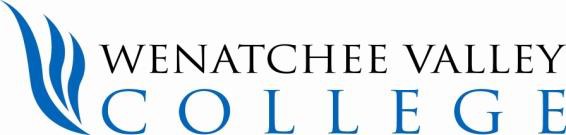 Name:					Program/Intent:  ctcLink ID #				Date:	If you make any changes to this plan, please make sure to let your adviser know during advising. Werecommend finishing up all of your HS requirements by the end of Winter quarter your SENIOR year.NOTES: After this appointment, please verify with your high school counselor that your high school requirements will be met with this two-year plan. WVC ADVISER: 						HS COUNSELOR: KEY for AAS DegreeD – Diversity RequirementE – Elective (30 Credits) (Maximum of 15 Restricted Elective (RE) allowed)H – Humanities (15 Credits)NS – Natural Science (15 Credits, one course must include lab)NS/L – Natural Science with lab (See NS)Q – Quantitative (5 Credits)SS – Social Science (15 Credits)W – Writing (10 Credits)RE-Restricted Electives (15 Max)Reminder: If the class you were planning on taking is full, you can swap classes from another quarter. Make a note of the classes you are swapping on your two-year plan.  Please make sure to have at least one high school requirement left for your senior year when swapping classes and make sure all high school requirements are completed by the end of winter quarter of your senior year. You may also add yourself to the waitlist. See “Managing the Waitlist” for more information.Additional NotesIf you plan to take a math, chemistry, or physics class, you will need turn in a high school transcript with Algebra 2 grades.No more than 15 restricted credits can be included in the AAS degree. No more than 3 Physical Education (PEH/PEHR) activity credits can be included in the AAS degree. Managing the WaitlistMake sure you registered for at least one class that is not on the waitlist. If all classes are on the waitlist, your student account will deactivate. You can have a maximum of 3 classes on the waitlist.To add yourself to the waitlist, be sure to click “Add to Waitlist” when putting classes in your shopping cart. Otherwise, you will not be added to the waitlist.If there are no time conflicts, same class, or credit overload, then when/if a space opens up you will be automatically added to the class.If there is a time conflict, same class, or credit overload, a message will be sent to your student email informing you to contact Registration. If you do not contact registration within 24 hours, you will not be added to the class and instead will be added to the end of the waitlist.When planning classes, it is best to plan back up classes in case you cannot get into the class you want. You might want to register for your backup classes and then if you get into your preferred class from your waitlist, you can drop your backup class.	YEAR 20________Fall quarterCr.Winter quarterCr.Spring quarterCr.SUMMERCr.555555555YEAR 20________Fall quarterWinter quarterCr.Spring quarterCr.SUMMERCr.555555555YEAR 20________Fall QuarterCr.Winter QuarterCr.Spring QuarterCr.SUMMERCr.